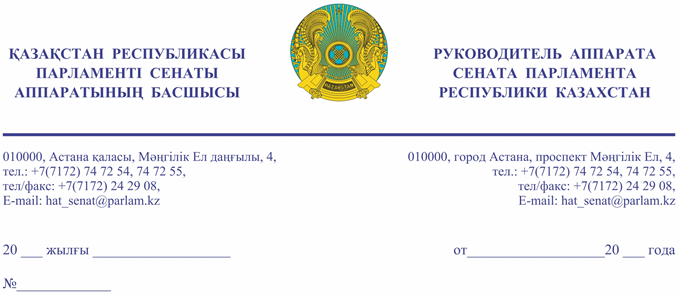                                                                                                                           Қазақстан Республикасы                                                                                       Премьер - Министрі                                                                                       Кеңсесінің басшысы                                                                                       Ғ.Т. ҚОЙШЫБАЕВҚАҚұрметті Ғалымжан Тельманұлы!«Қазақстан Республикасының Парламенті және оның депутаттарының мәртебесі туралы»   Қазақстан   Республикасы   Конституциялық   заңының  27-бабына   және   Қазақстан   Республикасы   Парламенті   Регламентінің     100-тармағына  сәйкес   Қазақстан  Республикасы  Парламенті Сенатының 2022 жылғы 1 желтоқсандағы отырысында Сенат депутаты Л. Сүлеймен жариялаған депутаттық сауалы жіберіліп отыр.Қосымша: қазақ тілінде 3 парақта.Орынд. Н. Кенжебаевт. 74-71-90 Результаты согласования
01.12.2022 14:47:29: Сулеймен Л. Ж. (Комитет по конституционному законодательству, судебной системе и правоохранительным органам) - - cогласовано без замечаний
01.12.2022 11:48:34: Жумабекова Г. Х. (Отдел по взаимодействию с Комитетом по конституционному законодательству, судебной системе и правоохранительным органам) - - cогласовано без замечаний
01.12.2022 14:48:50: Данабеков О. К. (Руководство Аппарата Сената) - - cогласовано без замечаний
01.12.2022 14:58:47: Уакпаев М. С. (Руководство Аппарата Сената) - - cогласовано без замечаний
01.12.2022 14:59:39: Агиса Б. А. (Общий отдел) - - cогласовано без замечаний
Результат подписания
01.12.2022 15:42:22 Ракишева А. Г.. Подписано
№ исх: 16-13-41Д/С   от: 01.12.2022     Ә. РАҚЫШЕВА